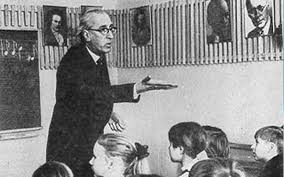                      Д.Б.Кабалевский «  Три кита»                                                                                      Программное содержание. Рассказать детям о биографии Д. Б. Кабалевского; о «трех китах» в музыке. Прослушать марш, танец, песню, чтобы дети сами по характеру определили их.Ход занятияРассказчик Дмитрий Борисович Кабалевский – известный композитор и педагог, родился в Петербурге в 1904 г. Играть на фортепиано он начал еще в детстве, а когда подрос, то поступил в музыкальное училище им. Скрябина. После окончания училища учился в Московской консерватории. В это же время начинает преподавать в детской музыкальной школе.Вся деятельность Кабалевского связана с детьми, для которых он много сочинил хорошей музыки и с которыми любил заниматься, учил их петь и понимать, о чем говорит музыка. Кабалевский любил рассказывать детям одну легенду, в которой говорится, что в далекие времена люди не могли дать объяснение многим явлениям природы и думали, что Земля стоит на трех огромных китах. Сейчас даже маленькие дети знают, что никаких китов нет и Землю никто не поддерживает. А вот в музыке, говорил Кабалевский, есть свои «три кита», и существуют они на самом деле. На этих «трех китах» держится почти вся музыка. «Три кита» в музыке – это три основных ее жанра: марш, танец и песня. Вы, дети, уже знаете, что такое марш, танец и песня, но прежде чем ответить на вопрос, почему все-таки мы можем назвать их «китами» и почему на них держится вся музыка, давайте их послушаем.Дети слушают марш, танец, песню и определяют их.Марш -https://www.youtube.com/watch?v=JgeplssOEHMПесня- https://www.youtube.com/watch?v=0WAqlO0vKwk                                                                                             Пение песни в караоке   -    https://www.youtube.com/watch?v=YmDdQWqJTF0                                                      Танец- https://www.youtube.com/watch?v=2NbbbVs6rRg&pbjreload=10Рассказчик Вот видите, как хорошо вы знакомы с «трeмя китами» музыки. Нет на свете человека, который бы не спел хоть одну песню, не танцевал или не маршировал. Вы поете, танцуете и маршируете на занятиях и праздниках. Дмитрий Кабалевский говорил, что танцы, марши и песни встречаются в самых разных музыкальных формах: в опере, балете, хоровой музыке и так далее. «Три кита» приблизят вас к серьезной музыке в помогут понять ее. Пусть у вас появится желание узнать эту музыку, проявится интерес к творчеству композиторов, и в итоге это принесет вам большую радость.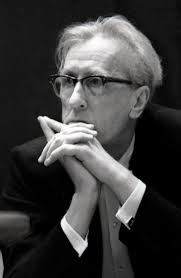 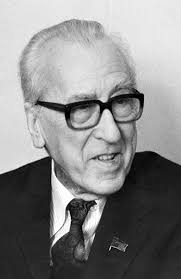 